فرم شمارۀ 2                                                                  باسمه‌تعالی                                        شماره  :                                                                                                                       تاریخ :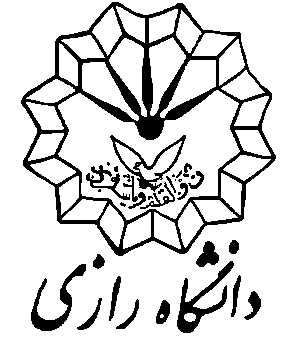 فرم تأیید وضعیت تحصیلی برگزیدگان علمی برای ورود به مقاطع تحصیلی بالاتر((مخصوص دانش‌آموختگان یا دانشجویان سایر دانشگاه‌ها))معاونت محترم آموزشی دانشگاه رازیسلام علیکمبا احترام، گواهی می‌شود خانم/ آقای  ...............................................فرزند  ......................... با کد ملی.. ........................ صادره ..............  متولد  ................  با شمارۀ دانشجویی  ................................. دانشجو / دانش‌آموختۀ رشته / گرایش  ....................................... مقطع کارشناسی ارشد دورۀ (روزانه / نوبت دوم)  ......................     این دانشگاه بوده و تعداد ............ واحد درسی را با معدل کل (بدون احتساب نمره پایان‌نامه)  ...............   در بین  ............  نفر دانشجویان هم‌رشته و هم‌ورودی گذرانده‌است. نمره یا درجۀ پایان‌نامه (درصورتی که داوطلب از پایان‌نامه دفاع نموده‌است) : ..................................                                                                 نام و نام خانوادگی مدیر کل تحصیلات تکمیلی دانشگاه                                                                                         مهر و امضا 